MINISTERO DELL’ISTRUZIONE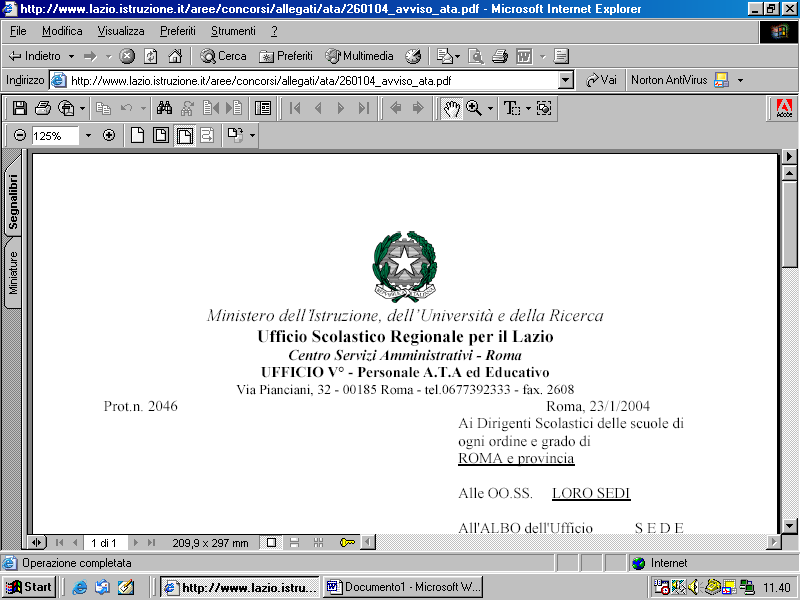 UFFICIO SCOLASTICO REGIONALEISTITUTO COMPRENSIVO “PIAZZA DAMIANO SAULI”Piazza Damiano Sauli n. 1 – 00154  ROMA – Distretto 19Cod. Fisc. 97712290580 – Cod. Mecc. RMIC8FE00P – Tel. 06 5133298 PEO: RMIC8FE00P@istruzione.it  –  PEC: RMIC8FE00P@pec.istruzione.itSito WEB: istitutopiazzasauli.edu.itMODULO PER LA SCELTA ALTERNATIVA ALL’INSEGNAMENTO DELLA RELIGIONESCUOLA SEC. I GRADO M. STROZZI Il sottoscritto/a ____________________________________________________Genitore dell’alunno/a ______________________________________________Iscritto/a alla classe ___________________ della scuola sec. I grado di codesto Istituto per l’anno scolastico ________________ ,a conoscenza del diritto riconosciuto dallo Stato della libera scelta dell’insegnamento della Religione Cattolica (art. 92 del Concordato 18/02/1984, ratificato con Legge 25/03/1985), CHIEDEper il/la proprio/a figlio/a, che non si avvale dell’insegnamento della Religione Cattolica, la seguente scelta alternativa:Attività didattiche e formative Ingresso posticipato o uscita anticipata (se autorizzata dal Dirigente scolastico dietro presentazione di ulteriore richiesta scritta firmata dai genitori)Roma, ______________									FIRMA							_______________________________